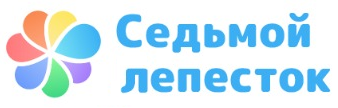 ФОРМИРОВАНИЕ УЧЕБНОЙ САМОСТОЯТЕЛЬНОСТИ ПЕРВОКЛАССНИКАС СДВГПомогите ребенку организовать рабочее место для выполнения домашних заданий. Лишние вещи должны быть убраны со стола, чтобы они не отвлекали внимания. Недопустимо включение телевизора в комнате. Если ребенок отвлекается на посторонние звуки – создайте в комнате условия тишины.Присутствие и участие, диалог со взрослым создают необходимые условия для концентрации внимания.Иногда бывает необходимо будет не только выполнять вместе с ребенком домашние задания, но и повторять материал, пройденный в классе, так как ребенок был на уроке не всегда сосредоточен и мог что-то пропустить (не обвиняйте его в этом!).Контролировать, что было задано, постепенно делегируя это ребенку. В некоторых школах, особенно в первых классах, учителя сами вывешивают на доске объявлений, что было пройдено в классе и что задано на дом.Освободить ребенка от несущественной работы и сосредоточить его на понимании пройденного материала. Лучше, если бы эти дети в первом классе как можно меньше писали. По крайней мере, не устраивайте своему ребенку бесконечных и бессмысленных переписываний из-за помарок или желания добиться хорошего почерка, которого возможно не будет, так как СДВГ часто сочетается с проблемами мелкой моторики руки.Помогать ребенку развивать визуальное мышление и учите использовать его обучении. При развитом визуальном мышлении ребенок быстро обучается пользоваться рисунками, черт ежами, схемами. Этим снимается нагрузка механического запоминания.Если у вашего ребенка есть трудности в освоении им навыка чтения, существенно отличающие его от других детей, либо аналогичные трудности с освоением грамотного письма, получите консультацию школьного логопеда, который подскажет приемы индивидуальной помощи ребенку.ВАЖНО!Если ребенок с синдромом дефицита внимания имел адекватное индивидуальное сопровождение  в воспитании и обучении в  дошкольный период и в начальной школе, то к 10-11 годам происходит устойчивая нормализация работы мозга, и далее он может учиться в том же режиме и с тем же успехом, что и его сверстники.